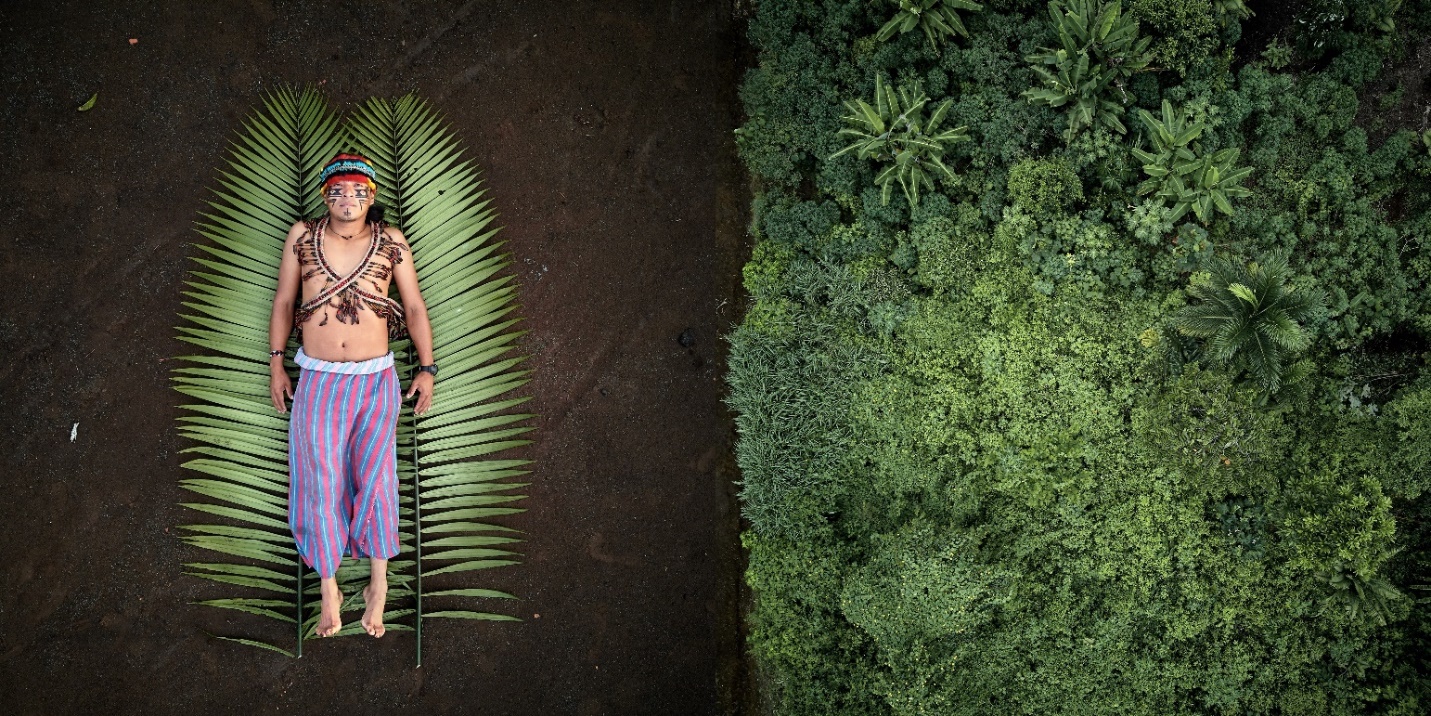 © Pablo AlbarengaВсемирная организация фотографии рада объявить победителей престижного конкурса Sony World Photography Awards 2020. Звание «Фотограф года» (Photographer of the Year) и приз в 25 тысяч долларов получает уругвайский фотограф Пабло Альбаренга / Pablo Albarenga за свой цикл работ «Семена сопротивления» / Seeds of Resistance. Кроме того, объявлены победители и финалисты в десяти категориях Профессионального конкурса, а также победители Открытого, Студенческого и Молодежного конкурсов. «Семена сопротивления» – это серия работ, в которой фотографии пейзажей и природных территорий, находящихся под угрозой исчезновения из-за развития горнодобывающей промышленности и агробизнеса, сопоставляются с портретами активистов, борющихся за их сохранение. В 2017 году по меньшей мере 207 лидеров и экологических активистов были убиты при защите своих общин от угрожающих им проектов. Согласно отчету Global Witness за 2018 год, большинство из этих случаев произошло в Бразилии, где было зарегистрировано 57 убийств, из которых 80% были направлены против людей, оберегающих природу Амазонии. Цикл работ Альбаренги исследует незримую связь между эко -активистами и их территориями – священной землей, в которой покоятся сотни поколений их предков. Автор показывает историю главных героев сверху, используя съемку с воздуха, которая символизирует, что они жертвуют своими жизнями для защиты природы.«В этом году главный приз присуждается победителю в категории «Креатив», представившему блистательную серию фотографий, которые дают мощное визуальное представление о том, как вырубка лесов Амазонии сопровождается уничтожением целых сообществ и народов, – комментирует Майк Троу / Mike Trow, председатель жюри Профессионального конкурса. – В этом году судить работы было весьма непросто – на конкурс было представлено множество необычных историй – все эти фотографии могли бы получить главный приз, однако цикл «Семена сопротивления» действительно выделялся на общем фоне. Поскольку сам Пабло родом из Уругвая, этот проект для него является очень личным. Усилия, которые потребовались для того, чтобы придумать, подготовить и отснять этот цикл, достойны всяческих похвал». «Получив эту престижную награду я одержал победу дважды: во-первых, я получил возможность рассказать о жизни коренных народностей Амазонки и показать людей, которые все еще борются не только за свое будущее, но и за будущее всего мира. Все же, нам следует смотреть на ситуацию несколько шире, не ограничиваясь проблемами вырубки деревьев, восполнения кислорода и «неоткрытыми» видами флоры и фауны тропических лесов. Во-вторых, награда «Фотограф года» присуждена уроженцу Латинской Америки – территории, историю которой обычно показывают глазами иностранцев. Я надеюсь, что многие другие фотографы из нашего региона будут и впредь вносить свой вклад, укрепляя удивительное сообщество латиноамериканских авторов» – комментирует Пабло Альбаренга. ПОБЕДИТЕЛИ ПРОФЕССИОНАЛЬНОГО КОНКУРСА Победителей в Профессиональном конкурсе выбирало экспертное жюри, которое оценивало наиболее яркие серии (5-10 снимков) самой разной тематики – от личных переживаний и наблюдений до иллюстраций к новостям или малоизвестным, но важным проблемам. Победителями этого года стали: АРХИТЕКТУРА (ARCHITECTURE) ПОБЕДИТЕЛЬ: Сандра Гербер / Sandra Herber (Канада) с циклом «Подледная рыбалка на озере Виннипег» / Ice Fishing Huts, Lake WinnipegФиналисты: 2-е место – Джонатан Уоллэнд / Walland (Великобритания); 3-е место – Хосе Де Рокко / José De Rocco (Аргентина) КРЕАТИВ (CREATIVE) ПОБЕДИТЕЛЬ: Пабло Албаренга / Pablo Albarenga (Уругвай) с серией «Семена сопротивления» / Seeds of ResistanceФиналисты: 2-е место – Дион Роуч / Dione Roach (Италия); 3-е место – Люк Уотсон / Luke Watson (Великобритания) ОТКРЫТИЕ (DISCOVERY) ПОБЕДИТЕЛЬ: Мария Кокунова (Российская Федерация) с циклом «Пещера» / The Cave Финалисты: 2-е место – Хэшем Шакери / Hashem Shakeri (Иран); 3-е место – Хью Кинселла Каннингем / Hugh Kinsella Cunningham (Великобритания) ДОКУМЕНТАЛЬНАЯ ФОТОГРАФИЯ (DOCUMENTARY)ПОБЕДИТЕЛЬ: Чан Минь Ко / Chung Ming Ko (Гонконг) за серию «Раны Гонконга» / Wounds of Hong Kong Финалисты: 2-е место – Дидье Бизе / Didier Bizet (Франция); 3-е место – Юкьюнь Жань / Youqiong Zhang (Китай) ОКРУЖАЮЩАЯ СРЕДА (ENVIRONMENT)ПОБЕДИТЕЛЬ: Робин Хинш / Robin Hinsch (Германия) за цикл «Беда» / Wahala Финалисты: 2-е место – Альваро Лэиз / Álvaro Laiz (Испания); 3-е место – Лука Локателли / Luca Locatelli (Италия) ПЕЙЗАЖ (LANDSCAPE) ПОБЕДИТЕЛЬ: Ронни Бехнерт / Ronny Behnert (Германия) за серию «Тории» / Torii Финалисты: 2-е место – Флориан Руис / Florian Ruiz (Франция); 3-е место – Чанг Кюн Ким / Chang Kyun Kim (Корея) МИР ПРИРОДЫ И ДИКИЕ ЖИВОТНЫЕ (NATURAL WORLD & WILDLIFE) ПОБЕДИТЕЛЬ: Брент Стиртон / Brent Stirton (Южная Африка) за цикл «Панголины в кризисе» / Pangolins in Crisis Финалисты: 2-е место – Масахиро Хироике / Masahiro Hiroike (Япония); 3-е место – Адальберт Мойрзиш / Adalbert Mojrzisch (Германия) ПОРТРЕТ (PORTRAITURE) ПОБЕДИТЕЛЬ: Цезарь Дезфули / Cesar Dezfuli (Испания) за цикл работ «Пассажиры» / Passengers Финалисты: 2-е место – Денис Рувр / Denis Rouvre (Франция); 3-е место – Саша Маслов (Украина) СПОРТ (SPORT) ПОБЕДИТЕЛЬ: Энджел Лопез Сото / Ángel López Soto (Испания) за серию «Сенегальские рестлеры» / Senegalese Wrestlers Финалисты: 2-е место – Лука Барилье / Lucas Barioulet (Франция); 3-е место – Андреа Стаччиоли / Andrea Staccioli (Италия) НАТЮРМОРТ (STILL LIFE) ПОБЕДИТЕЛЬ: Алессандро Гандольфи / Alessandro Gandolfi (Италия) за серию работ «Бессмертие» / Immortality, Inc.  Финалисты: 2-е место – Елена Хелфрехт / Elena Helfrecht (Германия); 3-е место Фангбин Чен / Fangbin Chen (Китай) Чтобы узнать больше о проектах победителей и финалистов этого года, посетите наши онлайн-галереи с их работами. ФОТОГРАФ ГОДА В ОТКРЫТОМ КОНКУРСЕ В Открытом конкурсе жюри выбирает лучшие одиночные работы, которые должны сочетать в себе как замечательный визуальный нарратив, так и безупречное техническое исполнение. В этом году звание «Фотограф года в открытом конкурсе» и приз в 5 тысяч долларов были присуждены Тому Олдхэму / Tom Oldham (Великобритания) за его фотографию под названием «Черный Фрэнсис» / Black Francis. Выбранная из десяти работ победителей в Открытой категории, эта фотография представляет собой черно-белый портрет фронтмена группы Pixies Чарльза Томпсона (выступавшим под сценическим псевдонимом Блэк Фрэнсис), который изначально создавался для журнала MOJO Magazine. Приступая к выполнению этого задания, опытный фотограф-портретист Олдхэм прекрасно понимал, что он далеко не первый, кто работает над портретом звезды, и попросил Фрэнсиса признаться, что ему надоело позировать. В результате получился портрет, на котором певец словно закрывается руками от мира. Эта символичная работа стала отличной иллюстрацией к статье. Комментируя свою победу, Олдхэм сказал: «Получить этот титул – невероятная честь для меня, я до сих пор не верю, что мне удалось войти в шорт-лист, где были представлены столь талантливые работы. Я никогда не думал, что смогу попасть в Открытый конкурс с его высочайшими стандартами. Чтобы в полной мере осознать значение этой награды, мне еще потребуется некоторое время. Я очень благодарен журналу Mojo Magazine за это задание, а также моей блестящей команде, и, конечно, Чарльзу за то, что он подарил мне такой момент. Я искренне удивлен и обрадован этим признанием». ФОТОГРАФ ГОДА В СТУДЕНЧЕСКОМ КОНКУРСЕ Титул «Фотограф года в Студенческом конкурсе» в этом году присужден греческой студентке Иоанне Сакеллараки / Ioanna Sakellaraki за ее цикл «Эйфория» / Aeiforia. Серия создана в рамках задания «Устойчивость сегодня» / Sustainability Now, где студентам было предложено представить работы на тему экологической устойчивости. Ее цикл содержит ночные фотографии солнечных панелей, ветряных турбин и аккумуляторных ферм, используемых на небольшом острове Тилос в Греции, который стал первым в Средиземноморье, почти полностью перешедшим на возобновляемые источники энергии. Сакеллараки представляет Королевский колледж искусств в Великобритании и благодаря этой победе выиграла для своего учебного заведения фотооборудование Sony на сумму 30 000 евро. Комментируя свою победу, она сказала: «Для меня большая честь получить звание фотографа года в Студенческом конкурсе. В цикле «Эйфория» я рассказываю о достижениях в области устойчивого развития и использую пейзаж, чтобы показать ночную атмосферу на греческом острове Тилос. Я надеюсь, что это признание даст мне возможность поработать над многими другими заданиями подобного рода. Я также выражаю благодарность от имени Королевского колледжа искусств за великолепное оборудование, щедро предоставленное Sony, и надеюсь, что с его помощью студенты колледжа смогут реализовать множество новых проектов». ФОТОГРАФ ГОДА В МОЛОДЕЖНОМ КОНКУРСЕ Титул «Фотограф года в Молодежном конкурсе» получил Се Шэнпан / Hsien-Pang Hsieh (Тайвань, 19 лет) за свою работу «В спешке» / Hurry, которая была выбрана из числа победителей в семи категориях и на которой представлен уличный актер, изображающий спешащего прохожего, но на самом деле стоящий на месте. Только недавно прибывший в Германию на учебу, Се Шэнпан с помощью этой фотографии показывает свое отношение к динамичному ритму современной жизни и призывает других время от времени снижать ее темп. НАГРАДА ЗА ВЫДАЮЩИЙСЯ ВКЛАД В ОБЛАСТИ ФОТОГРАФИИ В этом году обладателем награды «Выдающийся вклад в области фотографии» конкурса Sony World Photography Awards 2020 года стал типограф и издатель Герхард Штайдль (Gerhard Steidl). Впервые в истории конкурса награда «Выдающийся вклад в области фотографии» присуждается не фотографу, а представителю иной профессии. Основанный в 1968 году, издательский дом Штайдла запустил свою собственную серию фотоальбомов в 1996 году и за несколько лет сумел привести эту серию к современному виду, превратив ее в крупнейшую антологию современной мировой фотографии. Среди авторов его выдающихся альбомов – известные художники, такие как Джоэл Стернфельд, Нан Голдин, Брюс Дэвидсон, Роберт Франк, Беренис Эббот, Роберт Адамс, Анри Картье-Брессон, Карл Лагерфельд и Юрген Теллер. Фотоальбомы Штайдла охватывают всю историю фотографии: начиная с ранних мастеров и заканчивая ведущими фотографами современности, и отражают самые различные направления фотографии – от искусства и моды до документальной и уличной фотографии.Работы победителей и финалистов будут представлены на онлайн-платформах Всемирной организации фотографии в формате видео, презентаций и Q&A. Цифровая экспозиция фотографий и работ победителей и финалистов этого года доступна на странице On Screen. В свете последних событий Всемирная организация фотографии также запустила страницу «Оставайся на связи», где представлена обширная программа онлайн-инициатив, мероприятий и ресурсов, призванных поддержать и вдохновить аудиторию и фотографов, удостоенных наград в этом году. Комментируя результаты конкурса этого года, Скотт Грей (Scott Gray), основатель и главный исполнительный директор Всемирной организации фотографии, сказал: «Цель премии Sony World Photography Awards – помочь фотографам получить признание, которого они заслуживают, и наша экспозиция – важная платформа, позволяющая им познакомить со своими работами новую аудиторию. Из-за нынешних ограничений в связи с глобальной пандемией в этом году мы не смогли провести выставку, однако мы по-прежнему занимаемся продвижением проектов победителей, и с помощью премии добиваемся того, чтобы их работы получили известность. Нам очень повезло, что мы сотрудничаем с Sony. Sony разделяет нашу приверженность миру фотографии, и вместе мы будем продолжать отмечать работу фотохудожников и повышать роль и значение фотографии как искусства». Работы победителей и фотографии, вошедшие в шорт-лист, доступны для загрузки для дальнейшей публикации по адресу www.worldphoto.org/pressПОБЕДИТЕЛИ И ШОРТ-ЛИСТ ПРОФЕССИОНАЛЬНОГО КОНКУРСА 2020 ПОБЕДИТЕЛИ И ШОРТ-ЛИСТ ОТКРЫТОГО КОНКУРСА 2020 ПОБЕДИТЕЛИ И ШОРТ-ЛИСТ МОЛОДЕЖНОГО И СТУДЕНЧЕСКОГО КОНКУРСОВ КОНТАКТЫ ДЛЯ ПРЕССЫ За дополнительной информацией обращайтесь:Анна Кутырина, менеджер по коммуникациям, GraylingТел: +7 965 344 23 05 anna.kutyrina@grayling.com Серопегина Александра, менеджер по связям с общественностью компании Sony Electronics в РоссииТел: +7 (495) 258-76-67, доп. 1353  Alexandra.Seropegina@sony.com ПРИМЕЧАНИЯ ДЛЯ РЕДАКТОРОВ О КОНКУРСЕ SONY WORLD PHOTOGRAPHY AWARDS Учрежденный Всемирной организацией фотографии, конкурс Sony World Photography Awards получил мировое признание и является одним из наиболее значимых регулярных событий в глобальном сообществе фотографов. Вот уже 13 лет подряд этот бесплатный конкурс выступает глобальным рупором фотографии, который дает глубокое представление о современных тенденциях в этой области. Как для состоявшихся, так и для начинающих фотохудожников, Конкурс дает возможность продемонстрировать свои работы на глобальном уровне. Кроме того, в ходе Конкурса самые влиятельные мировые мастера фотографии получают награду за «Выдающийся вклад в области фотографии»; среди лауреатов были такие художники, как Мартин Парр, Уильям Эгглстон и Надав Кандер. Работы победителей, а также работы, вошедшие в шорт-листы, будут представлены на престижной ежегодной выставке в Сомерсет-хаусе, Лондон. Приобрести билеты можно на сайте worldphoto.org/sony-world-photography-awards-exhibition СУДЬИ В 2020 ГОДУ: В состав жюри Профессионального конкурса вошли: Клауди Каррерас Гийен / Claudi Carreras Guillén, независимый куратор, редактор и менеджер в сфере культуры; Турия Эль Глауи / Touria El Glaoui, директор-основатель 1-54 Contemporary African Art Fair; Кэти Холландер / Katie Hollander, директор галереи Annenberg Space for Photography; Гвен Ли / Gwen Lee, директор фестиваля Singapore International Photography Festival и Брент Льюис / Brent Lewis, фоторедактор The New York Times и со-основатель Diversify Photo. Возглавил жюри и куратором выставки стал фоторедактор и независимый консультант Майк Троу / Mike Trow. Во главе жюри Открытого и Юношеского конкурсов в этом году – Гизела Кайзер / Gisela Kayser, управляющий и художественный директор культурного центра Freundeskreis Willy-Brandt-Haus e.V. в Берлине. Председателем жюри Студенческого конкурса 2020 года стал Тим Кларк, куратор, писатель и главный редактор онлайн-издания 1000 Words. ПАБЛО АЛЬБАРЕНГА Пабло Альбаренга – фотограф-документалист и визуальный рассказчик, исследующий проблемы прав человека в Латинской Америке. Как фотограф, Пабло посвятил свою работу изучению, анализу и фотографированию процесса колонизации, от которого до сих пор страдает традиционное население Латинской Америки. Угрозу местному населению несут проекты по освоению месторождений и использованию природных ресурсов, реализуемые на их территориях, в том числе проекты по добыче полезных ископаемых, вырубке лесов, а также масштабные сельскохозяйственные работы. Альбаренга является исследователем National Geographic и получателем гранта от Пулитцеровского центра. Подробнее на сайте www.pabloalbarenga.com. ТОМ ОЛДХЭМ Том Олдхэм – лондонский фотограф-портретист, специализирующийся на съемках самых известных людей из мира спорта и музыки для редакций и коммерческих клиентов по всему миру. Он выставлял несколько своих личных проектов, в том числе серию из паба Palm Tree в Восточном Лондоне под названием «Последние из Крунеров», которая получила премию Sony World Photography Award 2018 за лучший портрет в профессиональной категории. Подробнее на сайте www.tomoldham.com. ИОАННА САКЕЛЛАРАКИ Иоанна Сакеллараки (р. 1989) – выпускница факультета журналистики, фотографии и культуры. Недавно она получила премию стипендиатов Королевского фотографического общества и была номинирована на премию Инге Морат от Фонда Магнума, Prix HSBC, Prix Voies Off и Prix Levallois. Обладательница степени магистра в области европейских городских и культурных исследований, в настоящее время Иоанна получает степень магистра по фотографии в Королевском колледже искусств в Лондоне. Среди последних выставок: Международная выставка фотографии, Королевское фотографическое общество, Бристоль (2020); Festival Circulation, 104, Париж (2020); Les Recontres de la Photographie, Palais El Badi, Марракеш (2019); The Truth in Disguise,  GESTE Paris ( 2019); La nouvelle génération documente,  Galerie Le Réverbère, Лион (2019); The Photography Prize, Argentea Gallery, Бирмингем (2019), Photo Israel, Azrieli Sarona, Тель-Авив (2019), Афинский фотофестиваль, Музей Бенаки, Афины ( 2018), Kolga Tbilisi Photo, Галерея Artarea, Тбилиси (2018). Подробности на сайте www.ioannasakellaraki.com. О ВСЕМИРНОЙ ОРГАНИЗАЦИИ ФОТОГРАФИИ Всемирная организация фотографии (World Photography Organisation) — международная платформа для мероприятий в фотоиндустрии. Работая в 180 странах, мы стремимся повышать интерес к искусству фотографии, отмечая наградами лучшие снимки и фотографов на планете. Мы гордимся долгосрочными отношениями с фотографами и ведущими отраслевыми партнерами по всему миру. Всемирная организация фотографии славится насыщенной программой мероприятий, которые проводятся в течение всего года. В их числе Sony World Photography Awards — крупнейший конкурс фотографии во всем мире, а также международные выставки-ярмарки PHOTOFAIRS. Дополнительная информация представлена на сайте worldphoto.org. Следите за новостями Всемирной организации фотографии в Instagram (@worldphotoorg), Twitter (@WorldPhotoOrg) и LinkedIn/Facebook (World Photography Organisation). Хэштеги: #sonyworldphotographyawards #swpa.   О КОРПОРАЦИИ SONY	Sony Corporation — ведущий производитель аудио-, видео-, фототехники, игр, коммуникационных и информационных продуктов для потребительского и профессионального рынков. Цель Sony – наполнить мир эмоциями благодаря новым технологиям и силе воображения. Международный сайт Sony: sony.netSONY IMAGING PRODUCTS & SOLUTIONS INC. Sony Imaging Products & Solutions Inc. – это дочерняя компания Sony Corporation, полностью находящая в собственности корпорации, которая отвечает за бизнес категории цифрового фото- и видеооборудования от пользовательских камер, вещательного и профессионального оборудования для съемки, до медицинского оборудования. АРХИТЕКТУРА: Победитель в категории: Sandra Herber, КанадаВторое место: Jonathan Walland, Великобритания Третье место: José De Rocco, Аргентина Шорт-лист: Swen Bernitz, Германия Liang Chen, Китай Jeoffrey Guillemard, Франция Marcin Płonka, Польша Фёдор Савинцев, Российская Федерация Laurin Schmid, Германия Александр Татаренко, Российская Федерация КРЕАТИВ: Общий победитель: Pablo Albarenga, Уругвай Второе место: Dione Roach, Италия Третье место: Luke Watson, Великобритания 
Шорт-лист: Michel Le Belhomme, Франция Nicoletta Cerasomma, Италия Joseph Ford, Великобритания Ritsuko Matsushita, Япония Сергей Вараксин, Российская Федерация Reuben Wu, Великобритания ОТКРЫТИЕ: Победитель в категории: Мария Кокунова, Российская Федерация Второе место: Hashem Shakeri, Иран Третье место: Hugh Kinsella Cunningham, Великобритания Шорт-лист: Diogo Baptista, Португалия Emmanuelle Firman, Франция Adrian Francis, США Massimo Gurrieri, Италия Thomas Hänisch, Германия Edward Kaprov, Израиль Murat Yazar, Турция ДОКУМЕНТАЛЬНАЯ ФОТОГРАФИЯ: Победитель в категории: Chung Ming Ko, Гонконг Второе место: Didier Bizet, Франция Третье место: Youqiong Zhang, Китай Шорт-лист: Nicholas Moir, Австралия Patrick Wack, Франция Eddy van Wessel, Нидерланды Ian Willms, Канада ОКРУЖАЮЩАЯ СРЕДА: Победитель в категории: Robin Hinsch, Германия Второе место: Álvaro Laiz, Испания Третье место: Luca Locatelli, Италия Шорт-лист: Jenny Evans, Австралия Marco Garofalo, Италия Eddo Hartmann, Нидерланды Maximilian Mann, Германия Pierpaolo Mittica, Италия Carolina Rapezzi, Италия Kristof Vrancken, Бельгия ПЕЙЗАЖ: Победитель в категории: Ronny Behnert, Германия Второе место: Florian Ruiz, Франция Третье место: Chang Kyun Kim, Корея Шорт-лист: Mauro Battistelli, ИталияJeroen van Dam, Нидерланды Andrius Grigalaitis, Литва Sybren Vanoverberghe, Бельгия Peixia Xie, Китай МИР ПРИРОДЫ И ДИКИЕ ЖИВОТНЫЕ: Победитель в категории: Brent Stirton, Южная Африка Второе место: Masahiro Hiroike, Япония Третье место: Adalbert Mojrzisch, Германия Шорт-лист: Pierre Anquet, Франция Songda Cai, Китай Marko Dimitrijevic, Швейцария Tobias Friedrich, Германия Joan de la Malla, Испания Евгений Самученко, Украина ПОРТРЕТ: Победитель в категории: Cesar Dezfuli, Испания Второе место: Denis Rouvre, Франция Третье место: Саша Маслов, Украина  Шорт-лист: Richard Ansett, Великобритания Raul Ariano, Италия Jon Enoch, Великобритания Adam Ferguson, Австралия Adrián Markis, Аргентина Magdalena Stengel, Германия Tomáš Vrana, Чехия СПОРТ: Победитель в категории: Ángel López Soto, Испания Второе место: Lucas Barioulet, Франция Третье место: Andrea Staccioli, Италия Шорт-лист: Giuliano Berti, Италия Anton Dotsenko, США Frédéric Duhayer, Франция Михаил Капычка, Беларусь Sarah Sasani, Иран Federico Tardito, Италия НАТЮРМОРТ: Победитель в категории: Alessandro Gandolfi, Италия Второе место: Elena Helfrecht, Германия Третье место: Fangbin Chen, Китай Шорт-лист: Sabina Candusso, Италия Emilia Cocking, Великобритания Sandrine Dippa, Франция Paul Fuentes, Мексика Molly Percy, Великобритания Yelena Strokin, Российская Федерация Cecilia Manzanares Vargas, Мексика АРХИТЕКТУРА: Победитель в категории: Rosaria Sabrina Pantano, Италия Шорт-лист: Justin Chui, Гонконг Massimo Crivellari, Италия Paul Crudgington, Великобритания Marcin Giba, Польша Iraklis Kougemitros, Греция Alexandre B. Lampron, Канада Peter Li, Великобритания Wen Lu, Китай Liliana Ochoa, Колумбия Peter Plorin, Германия Eleni Rimantonaki, Греция Franco Tessarolo, Швейцария Eng Tong Tan, Малайзия Stephen Tomlinson, Великобритания КРЕАТИВ: Победитель в категории: Suxing Zhang, Китай 
Шорт-лист: Lucia Benavento, Аргентина Cristina Coral, Италия Henry Oude Egberink, Нидерланды Julian Fabiolato , США Katie Farr, Великобритания Erica de Haas, Нидерланды Martina Holmberg, Швеция Marek Juras, Чехия Станислав Станковский, Россия David Swindler, США John White, Великобритания ДВИЖЕНИЕ: Победитель в категории Alec Connah, Великобритания Шорт-лист: Jessica Chappe, США Roberto Corinaldesi, Италия Marc Le Cornu, Великобритания Lloyd Lane, Великобритания Peter Svoboda, Словакия Jonathan Taylor, США Muriel Vekemans, Бельгия Emma Williams, Великобритания  Lior Yaakobi, Израиль НАТЮРМОРТ: Победитель в категории: Jorge Reynal, Аргентина Шорт-лист: Javier De Benito, Испания Simone Bramante, Италия Antonio Coelho, Португалия Kunkun Liu, Китай Ian Knaggs, Великобритания Игорь Крюков, Российская Федерация Arnaud Montagard, Франция Chris Patterson, Великобритания Kihyoung You, Корея ПУТЕШЕСТВИЯ: Победитель в категории: Adrian Guerin, Австралия Шорт-лист: Kendall Greene, США Trung Pham Huy, Вьетнам Chen Jun, Китай Kaitlyn Kamperschroer, США Veliko Karachiviev, Болгария Hu Qing, Китай  Michael Paramonti, Германия José María Pérez, Аргентина Jonathan Rogers, Великобритания James Rushforth, Великобритания Tran Tuan, Вьетнам Manfred Voss, Германия Milosz Wilczynski, Польша Manfred Voss, ГерманияКУЛЬТУРА: Победитель в категории: Antoine Veling, Австралия Шорт-лист: Ignacio Alvarez Barutell, Испания Diana Buzoianu, Румыния Kinyas Bostanci, Турция Sergio Carrasco, Мексика Satheesh Chandran, Индия Gil Kreslavsky, Израиль Ted Lau, Великобритания Mahesh Lonkar, Индия Antonino Maurizio Clemenza, Италия МИР ПРИРОДЫ И ДИКИЕ ЖИВОТНЫЕ: Победитель в категории: Guofei Li, Китай Шорт-лист: Filippo Borghi, Италия Rachel Brooks, Великобритания Marleen Van Eijk, Нидерланды Michael Faint, Великобритания Анастасия Каминская, Россия David Keep, Великобритания Alex Kydd, Австралия Shivansh Mathur, Индия Caroline Paux, Франция Adam Stevenson, Австралия Domenico Tripodi, Италия Will Venter, Южная Африка Marcus Westberg, Швеция Юлия Виммерлин, Украина РЕПОРТАЖ: Победитель в категории: Santiago Mesa, Колумбия Шорт-лист: Indranil Aditya, Индия Peter Brooks, Великобритания Jaime Diaz, Испания Daniel Heilig, Венгрия Миша Джапаридзе, Российская Федерация Tim Johnston, ВеликобританияJon Liu, Китай Joaquín Luna, Испания Bülent Suberk, Турция Xun Yuan, Китай ПЕЙЗАЖ: Победитель в категории:Craig McGowan, Австралия Шорт-лист: Or Adar, Израиль Hong Chen, Гонконг Marcin Giba, Польша Kai Hornung, Германия Stanley Lin, Тайвань Marco Minischetti, Италия Viktor Einar Vilhelmsson, Исландия Hsiang Hui (Sylvester) Wong, Малайзия 
ПОРТРЕТ: Победитель в категории: Tom Oldham, Великобритания Шорт-лист:Frederic Aranda, Великобритания Will Bolsover, Великобритания Laurent Caitucoli, Франция Gareth Cattermole, Ирландия Lorena Zschaber Guimarães, Бразилия Katinka Herbert, Великобритания Justin Keene, Великобритания Ottavio Marino, Италия Sawamaru Pokiru, Япония David Ridgway, Великобритания Ulana Switucha, Канада Дмитрий Тюльментьев, Российская Федерация Greg Turner, ВеликобританияTales Yuan, Китай 

КРЕАТИВ: Победитель в категории: Suxing Zhang, Китай 
Шорт-лист: Lucia Benavento, Аргентина Cristina Coral, Италия Henry Oude Egberink, Нидерланды Julian Fabiolato , США Katie Farr, Великобритания Erica de Haas, Нидерланды Martina Holmberg, Швеция Marek Juras, Чехия Станислав Станковский, Россия David Swindler, США John White, Великобритания ДВИЖЕНИЕ: Победитель в категории Alec Connah, Великобритания Шорт-лист: Jessica Chappe, США Roberto Corinaldesi, Италия Marc Le Cornu, Великобритания Lloyd Lane, Великобритания Peter Svoboda, Словакия Jonathan Taylor, США Muriel Vekemans, Бельгия Emma Williams, Великобритания  Lior Yaakobi, Израиль НАТЮРМОРТ: Победитель в категории: Jorge Reynal, Аргентина Шорт-лист: Javier De Benito, Испания Simone Bramante, Италия Antonio Coelho, Португалия Kunkun Liu, Китай Ian Knaggs, Великобритания Игорь Крюков, Российская Федерация Arnaud Montagard, Франция Chris Patterson, Великобритания Kihyoung You, Корея ПУТЕШЕСТВИЯ: Победитель в категории: Adrian Guerin, Австралия Шорт-лист: Kendall Greene, США Trung Pham Huy, Вьетнам Chen Jun, Китай Kaitlyn Kamperschroer, США Veliko Karachiviev, Болгария Hu Qing, Китай  Michael Paramonti, Германия José María Pérez, Аргентина Jonathan Rogers, Великобритания James Rushforth, Великобритания Tran Tuan, Вьетнам Manfred Voss, Германия Milosz Wilczynski, Польша Manfred Voss, ГерманияКУЛЬТУРА: Победитель в категории: Antoine Veling, Австралия Шорт-лист: Ignacio Alvarez Barutell, Испания Diana Buzoianu, Румыния Kinyas Bostanci, Турция Sergio Carrasco, Мексика Satheesh Chandran, Индия Gil Kreslavsky, Израиль Ted Lau, Великобритания Mahesh Lonkar, Индия Antonino Maurizio Clemenza, Италия МИР ПРИРОДЫ И ДИКИЕ ЖИВОТНЫЕ: Победитель в категории: Guofei Li, Китай Шорт-лист: Filippo Borghi, Италия Rachel Brooks, Великобритания Marleen Van Eijk, Нидерланды Michael Faint, Великобритания Анастасия Каминская, Россия David Keep, Великобритания Alex Kydd, Австралия Shivansh Mathur, Индия Caroline Paux, Франция Adam Stevenson, Австралия Domenico Tripodi, Италия Will Venter, Южная Африка Marcus Westberg, Швеция Юлия Виммерлин, Украина РЕПОРТАЖ: Победитель в категории: Santiago Mesa, Колумбия Шорт-лист: Indranil Aditya, Индия Peter Brooks, Великобритания Jaime Diaz, Испания Daniel Heilig, Венгрия Миша Джапаридзе, Российская Федерация Tim Johnston, ВеликобританияJon Liu, Китай Joaquín Luna, Испания Bülent Suberk, Турция Xun Yuan, Китай МОЛОДЕЖНЫЙ КОНКУРС 2020 СТУДЕНЧЕСКИЙ КОНКУРС 2020 Общий победитель: Hsien-Pang Hsieh, Тайвань Шорт-лист: Jason Chen, США Dita Suci Putri Rahmawati, Индонезия Bruce Bai, Китай Ram Kaushalyan, Индия Kolton Almany, США Liam Moynihan, США Общий победитель: Ioanna Sakellaraki, Греция (Royal College of Art UK) Шорт-лист: Reyad Abedin, Бангладеш (Counter Foto – A Center for Visual Art)Robin Ansart, Франция (Ecole Nationale Supérieure Louis-Lumière)Micaela Del Sol Angulo, Перу (Centro de la Imagen) Fangbin Chen, Китай (Qilu University of Technology)Amy Davis, Южная Африка (CityVarsity Cape Town)Tobia Faverio, Италия (NABA Nuova Accademia di Belle Arti) Arantza Sánchez Reyes, Мексика (LCI Monterrey) Chip Skingley, Великобритания (University of the West of England)Ashley Tofa, Новая Зеландия (The University of Aukland)